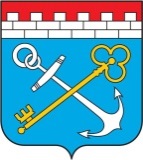 ПРОЕКТАДМИНИСТРАЦИЯ ЛЕНИНГРАДСКОЙ ОБЛАСТИКОМИТЕТ ЛЕНИНГРАДСКОЙ ОБЛАСТИПО ОБРАЩЕНИЮ С ОТХОДАМИПРИКАЗ____________________                                                                              № __________Об утверждении нормативных затрат на обеспечение функций подведомственного Комитету Ленинградской области по обращениюс отходами Ленинградского областного государственного казенного учреждения «Центр Ленинградской области по организации деятельностипо обращению с отходами»В соответствии с частью 5 статьи 19 Федерального закона от 5 апреля
2013 года № 44-ФЗ «О контрактной системе в сфере закупок товаров, работ, услуг для обеспечения государственных и муниципальных нужд», постановлением Правительства Ленинградской области от 11 сентября 2015 года № 352 
«О правилах определения нормативных затрат на обеспечение функций органов исполнительной власти Ленинградской области, органов управления территориальными государственными внебюджетными фондами Ленинградской области, включая соответственно подведомственные казенные учреждения», постановлением Правительства Ленинградской области от 30 декабря 2015 года 
№ 531 «Об утверждении требований к порядку разработки и принятия правовых актов о нормировании в сфере закупок для обеспечения государственных нужд Ленинградской области, содержанию указанных актов и обеспечению 
их исполнения», П Р И К А З Ы В А Ю:1. Утвердить нормативные затраты на обеспечение функций подведомственного Комитету Ленинградской области по обращению с отходами Ленинградского областного государственного казенного учреждения «Центр Ленинградской области по организации деятельности по обращению с отходами» согласно приложению к настоящему приказу.2. Начальнику отдела финансового планирования, информационно-документационного обеспечения и отчетности Комитета Ленинградской области по обращению с отходами Е.В. Лобовой обеспечить размещение настоящего приказа в единой информационной системе в сфере закупок в информационно-телекоммуникационной сети «Интернет» в течение семи дней 
со дня его подписания и направление его копии для ознакомления в адрес Ленинградского областного государственного казенного учреждения «Центр Ленинградской области по организации деятельности по обращению с отходами».3. Контроль за исполнением настоящего приказа возложить на начальника отдела финансового планирования, информационно-документационного обеспечения и отчетности Комитета Ленинградской области по обращению 
с отходами Е.В. Лобову.Председатель КомитетаЛенинградской областипо обращению с отходами                                                                       А.А. ПименовПриложениек приказу КомитетаЛенинградской областипо обращению с отходами от ___.___.2021 № ____НОРМАТИВНЫЕ ЗАТРАТЫна обеспечение функций подведомственного Комитету Ленинградской области по обращению с отходами Ленинградского областного государственного казенного учреждения «Центр Ленинградской области по организации деятельности по обращению с отходами»Нормативные затраты на обеспечение функций подведомственного Комитету Ленинградской области по обращению с отходами (далее - Комитет) Ленинградского областного государственного казенного учреждения «Центр Ленинградской области по организации деятельности по обращению с отходами» (далее – Учреждение) применяются для обоснования объекта и (или) объектов закупки на обеспечение функций в части закупок товаров, работ, услуг.Общий объем затрат, связанных с закупкой товаров, работ, услуг, рассчитанный на основе нормативных затрат, не может превышать объем доведенных в установленном порядке Учреждению лимитов бюджетных обязательств на закупку товаров, работ, услуг в рамках исполнения областного бюджета Ленинградской области.Количество планируемых к приобретению товаров (основных средств, материальных запасов) определяется с учетом фактического наличия товаров 
на балансе Учреждения, а также степени их износа.В отношении товаров, относящихся к основным средствам, устанавливаются сроки их полезного использования в соответствии с требованиями законодательства Российской Федерации о бухгалтерском учете или исходя 
из предполагаемого срока их фактического использования, который не может быть меньше срока полезного использования.Норматив количества абонентских номеров пользовательского (оконечного) оборудования, подключенного к сети подвижной связи, на пользование услугами подвижной связи, фиксированной телефонной связи количества
sim-карт, используемых в планшетных компьютерах--------------------------------<*> Предоставляется работникам, имеющим разъездной характер работы.- количество планируемых к приобретению абонентских номеров пользовательского (оконечного) оборудования, подключенного к сети подвижной связи, определяется исходя из их фактических потребностей;- количество планируемых к приобретению абонентских номеров пользовательского (оконечного) оборудования, подключенного к сети подвижной связи, может быть изменено на основании обоснованной заявки (служебной записки), подписанной руководителем Учреждения.Норматив на приобретение средств подвижной связи--------------------------------<*> Предоставляется работникам, имеющим разъездной характер работы.- наименование и количество планируемых к приобретению средств подвижной связи определяются исходя из их фактического наличия, учтенного 
на балансе Учреждения;- наименование и количество планируемых к приобретению средств подвижной связи могут быть изменены на основании обоснованной заявки (служебной записки), подписанной руководителем Учреждения.- в отношении товаров, относящихся к основным средствам, устанавливается срок их полезного использования 5 лет.Норматив на приобретение компьютерного и периферийного оборудования, средств коммуникации--------------------------------<*> Типы многофункциональных устройств соответствуют типам многофункциональных устройств, указанных в Приказе комитета цифрового развития Ленинградской области от 30.10.2019 № 15 «Об утверждении требований к закупаемым органам исполнительной власти Ленинградской области отдельным видам товаров, работ, услуг (в том числе предельные цены товаров, работ, услуг)
в сфере информационных технологий».- наименование и количество планируемых к приобретению персональных компьютеров, принтеров, многофункциональных устройств и копировальных аппаратов (оргтехники) и т.д. определяются исходя из их фактического наличия, учтенного на балансе Учреждения;- наименование и количество планируемых к приобретению персональных компьютеров, принтеров, многофункциональных устройств и копировальных аппаратов (оргтехники) и т.д. могут быть изменены на основании обоснованной заявки (служебной записки), подписанной руководителем Учреждения;- в отношении товаров, относящихся к основным средствам, устанавливается срок их полезного использования 5 лет.Норматив на потребление расходных материалов для различных типов принтеров, многофункциональных устройств, копировальных аппаратов и иной оргтехники--------------------------------- количество планируемых к приобретению расходных материалов определяется исходя из их фактического наличия, учтенного на балансе Учреждения;- наименования и количество приобретаемых расходных материалов могут быть изменены на основании обоснованной заявки (служебной записки), подписанной руководителем Учреждения;- в отношении расходных материалов, не относящихся к основным средствам, устанавливается срок их полезного использования 1 год.Норматив на приобретение сетевого оборудования--------------------------------- наименование и количество планируемого к приобретению сетевого оборудования определяются исходя из их фактического наличия, учтенного 
на балансе Учреждения;- наименование и количество планируемого к приобретению сетевого оборудования могут быть изменены на основании обоснованной заявки (служебной записки), подписанной руководителем Учреждения; - в отношении товаров, относящихся к основным средствам, устанавливается срок их полезного использования 5 лет.Норматив на приобретение носителей информации--------------------------------- наименование и количество планируемых к приобретению носителей информации определяются исходя из их фактического наличия, учтенного 
на балансе Учреждения;- наименование и количество планируемого к приобретению сетевого оборудования могут быть изменены на основании обоснованной заявки (служебной записки), подписанной руководителем Учреждения;- в отношении товаров, относящихся к основным средствам, устанавливается срок их полезного использования 5 лет.Норматив на приобретение периодических печатных и электронных изданий, справочной литературы <*>--------------------------------- наименование и количество планируемых к приобретению периодических печатных 
и электронных изданий, справочной литературы определяются исходя из фактических потребностей;- наименование и количество планируемых к приобретению периодических печатных 
и электронных изданий, справочной литературы могут быть изменены на основании обоснованной заявки (служебной записки), подписанной руководителем Учреждения.Норматив на приобретение транспортных средств--------------------------------- наименование и количество планируемого к приобретению служебного легкового автотранспорта определяются исходя из их фактического наличия, учтенного на балансе Учреждения, количества сотрудников, имеющих разъездной характер работы;- наименование и количество планируемого к приобретению служебного легкового автотранспорта могут быть изменены на основании обоснованной заявки (служебной записки), подписанной руководителем Учреждения.Норматив на обеспечение мебелью--------------------------------- количество планируемой к приобретению мебели определяется исходя 
из ее фактического наличия, учтенного на балансе Учреждения;- наименования и количество планируемой к приобретению мебели могут быть изменены на основании обоснованной заявки (служебной записки), подписанной руководителем Учреждения;- в отношении товаров, относящихся к основным средствам, устанавливается срок их полезного использования 5 лет.Норматив на приобретение прочих материально-технических средств--------------------------------- в отношении товаров, относящихся к основным средствам, устанавливается срок их полезного использования 5 лет.Норматив на приобретение канцелярских принадлежностей--------------------------------- количество планируемых к приобретению канцелярских принадлежностей определяется исходя из их фактического наличия, учтенного на балансе Учреждения;- наименования и количество приобретаемых канцелярских принадлежностей могут быть изменены на основании обоснованной заявки (служебной записки), подписанной руководителем Учреждения;- в отношении канцелярских товаров, не относящихся к основным средствам, устанавливается срок их полезного использования 1 год;- в отношении товаров, относящихся к основным средствам, устанавливается срок их полезного использования 5 лет.Норматив на приобретение хозяйственных товаров и принадлежностей--------------------------------- количество планируемых к приобретению хозяйственных товаров 
и принадлежностей определяется исходя из их фактического наличия, учтенного 
на балансе Учреждения;- наименования и количество приобретаемых хозяйственных товаров 
и принадлежностей могут быть изменены на основании обоснованной заявки (служебной записки), подписанной руководителем Учреждения;- в отношении хозяйственных товаров и принадлежностей, не относящихся
к основным средствам, устанавливается срок их полезного использования 1 год;- в отношении товаров, относящихся к основным средствам, устанавливается срок их полезного использования 5 лет.Норматив на пользование услугами почтовой связиНорматив на аренду нежилых помещенийНорматив на аренду стояночного местаНорматив на аренду складского помещения или иного сооружения (в т.ч. временного, движимого)Норматив на оказание услуг по проведению предрейсовых медицинских осмотров сотрудников, управляющих транспортными средствамиНорматив на оказание услуг по проведению предрейсовых технических осмотров транспортных средствНорматив на приобретение топлива, моторного масла пластичных смазок и специальных жидкостей для транспортных средствНорматив на техническое и иное обслуживание транспортных средств (включая мойку и текущий ремонт)Норматив по обязательному страхованию гражданской ответственности владельцев транспортных средств, страхованию имущества Норматив на приобретение навигационно-спутникового оборудованияНорматив на автомобильные шиныНорматив на приобретение АКБ Норматив на приобретение прицепа для легкового автомобиляНорматив на приобретение дополнительного оборудования для легкового автомобиляНорматив на оказание телематических услуг связиНорматив на приобретение (сопровождение) программного обеспеченияНорматив на оказание образовательных услуг (профессиональная переподготовка, повышение квалификации)Норматив на оказание услуг по подготовке конкурсной документацииНорматив на оказание услуг по публикации информации в средствах массовой информацииНорматив по проведению тестирования на выявление коронавирусной инфекции (covid-19) и наличия антителНорматив на изготовление информационных щитовНорматив на оказание услуг (выполнение работ) по организации видеонаблюденияНорматив на оказание услуг (выполнение работ) по охране имущества№ п/пНаименование должностиЛимит стоимости услуг на месяц (руб.)Лимитстоимости услуг на год (руб.)Количество абонентских номеровКол-во SIM-карт1Директор2000240001не более 1 единицы2Главный бухгалтер 1500180001не более 1 единицы на одного работника <*>3Начальник отдела1500180001не более 1 единицы на одного работника <*>4Главный специалист1000120001не более 1 единицы на одного работника <*>5Ведущий специалист1000120001не более 1 единицы на одного работника <*>№ п/пНаименование должностиКоличество средств подвижной связиЦена приобретения средств подвижной связи (руб. за 1 единицу)1Директорне более 1 единицыне более 15 тыс. руб. 2Главный бухгалтерне более 1 единицы на одного работника <*>не более 15 тыс. руб.3Начальник отделане более 1 единицы на одного работника <*>не более 15 тыс. руб.4Главный специалистне более 1 единицы на одного работника <*>не более 10 тыс. руб.5Ведущий специалистне более 1 единицы на одного работника <*>не более 10 тыс. руб.№ п/пТип принтера, МФУ и копировального аппарата (оргтехники)Количество оргтехникиЦена приобретения оргтехники (руб. за 1 единицу)1Многофункциональное устройство (тип 1) <*>не более одного МФУ тип 1 из расчета на каждых 2 сотрудников или одно помещениене более 25000 руб. 2Многофункциональное устройство (тип 2) <*>не более одного МФУ тип 2 из расчета на каждых 2 сотрудников или одно помещениене более 110000 руб. 3Многофункциональное устройство (тип 3) <*>не более 1 МФУ тип 3 из расчета на каждых 2 сотрудников или одно помещениене более 45000 руб. 4Многофункциональное устройство (тип 4) <*>не более одного МФУ тип 4 на учреждениене более 270000 руб.7Персональный компьютер (моноблок)не более 1 комплекта в расчете на 1 сотрудника учрежденияне более 120000 руб. 8Планшетный компьютерне более 4 единиц на учреждениене более 85000 руб.9Системный блокне более 1 единицы в расчете на 1 работника при отсутствии моноблокане более 60000 руб. 10Ноутбукне более 1 единицы в расчете на 1 сотрудника в случае разъездного характера работыне более 100000 руб. 11Мониторне более 1 комплекта в расчете на одного сотрудника при условии отсутствия моноблока и не более 2 единиц на работников отделов РПДУ, ПХС, ПДУ, а также работников по должности инженер по охране и защите леса, имеющих в пользовании системный блокне более 30000 руб.12Монитор(Тип 1) <*>закупка данного оборудования осуществляется при предоставлении обоснования необходимости закупки оборудования с данными характеристикамине более 32000 руб. 13Источник бесперебойного питания (ИБП)не более 1 единицы в расчете на 1 работника, имеющего в пользовании системный блок или моноблокне более 40000 руб. 14Видеорегистраторне более 1 единицы для каждого служебного автомобиляне более 15000 руб. № п/пТип расходного материалаЕд. изм.Количество расходных материалов на единицу оргтехникиЦена приобретения расходных материалов(руб. за 1 единицу)1Картридж-тонер для МФУ (тип 1) <*>шт.не более 10 единиц каждого цвета (при наличии функции цветной печати)не более 12000 руб. 2Картридж-тонер для МФУ (тип 2) <*>шт.не более 10 единиц каждого цвета (при наличии функции цветной печати)не более 12000  руб. 3Картридж-тонер для МФУ (тип 3) <*>шт.не более 10 единиц каждого цвета (при наличии функции цветной печати)не более 12000  руб. 4Картридж-тонердля МФУ (тип 4) <*>шт.не более 10 единиц каждого цвета (при наличии функции цветной печати)не более 20000  руб. № п/пТип устройстваКоличество устройствЦена приобретения устройств(руб. за 1 единицу)1Коммутатор 48 портовПо количеству работающих сотрудников из расчета 1 ПК - 1 порт, 1 сетевое устройство (принтер, МФУ и т.п.) - 1 портне более 95000 руб. 2Коммутатор 24 портаПо количеству работающих сотрудников из расчета 1 ПК - 1 порт, 1 сетевое устройство (принтер, МФУ и т.п.) - 1 портне более 45000 руб. 3Коммутатор 16 портовПо количеству работающих сотрудников из расчета 1 ПК - 1 порт, 1 сетевое устройство (принтер, МФУ и т.п.) - 1 портне более 15000 руб. 4Wi-Fi роутерВ зависимости от зоны покрытия, но не более 5 единиц в структурное подразделениене более 15000 руб. № п/пТип носителя информацииКоличество носителей информации и периодичность приобретенияЦена приобретения носителей информации (руб. за 1 единицу)1Лазерный компакт-диск для многократной записи (CD-R/RW)не более 100 шт.на учреждение ежегодноне более 100 руб. 2Внешний жесткий диск (HDD)не более 1 единицы на сотрудникане более 18000 руб.  3USB-Flash-накопительне более 1 единицы на 1 работника; для сотрудников, имеющих персональные электронные подписи дополнительно по 1 единице на каждую электронную подписьне более 1500 руб. № п/пНаименование объекта закупкиКоличество1Журнал «Бюджетный учет»не более 1 годовой подписки на учреждение2Госзакупки в учрежденияхне более 1 годовой подписки на учреждение№ п/пТранспортное средствоМощность, л/сСтоимость, руб.1.Легковой автомобильне более 200не более 2000000,00 руб. № п/пНаименование служебных помещений и предметовЕд.изм.НормаЦена (руб. за 1 единицу)1.Кабинет директораКабинет директораКабинет директораКабинет директораГарнитур кабинетный или набор однотипной мебелиГарнитур кабинетный или набор однотипной мебелиГарнитур кабинетный или набор однотипной мебелиГарнитур кабинетный или набор однотипной мебели1.1Стол руководителяшт.не более 1 единиц на 1 кабинетне более 30000 руб. 1.2Стол приставнойшт.не более 1 единицы на 1 кабинетне более 15000 руб. 1.3Стол для заседанийшт.не более 1 единицы на 1 кабинетне более 25000 руб. 1.4Стол журнальныйшт.не более 1 единицы на 1 кабинетне более 10000 руб. 1.5Шкаф комбинированныйшт.не более 2 единиц на 1 кабинетне более 15000 руб. 1.6Шкаф платянойшт.не более 1 единицы на 1 кабинетне более 15000 руб. Иные предметы:Иные предметы:Иные предметы:Иные предметы:1.7Кресло руководителяшт.не более 1 единицы на 1 кабинетне более 25000 руб. 1.8Стульяшт.не более 6 единиц на 1 кабинетне более 8000 руб. 1.9Тумба для документовшт.не более 1 единицы на 1 кабинетне более 15000 руб. 1.10Набор мягкой мебеликомплектне более 1 единицы на 1 кабинетне более 35000 руб. 1.13Шкаф металлический (сейф)шт.не более 1 единицы на 1 кабинетне более 30000 руб. 2.Кабинет начальника отдела, главного бухгалтераКабинет начальника отдела, главного бухгалтераКабинет начальника отдела, главного бухгалтераКабинет начальника отдела, главного бухгалтераГарнитур кабинетный или набор однотипной мебели:Гарнитур кабинетный или набор однотипной мебели:Гарнитур кабинетный или набор однотипной мебели:Гарнитур кабинетный или набор однотипной мебели:2.1Стол руководителяшт.не более 1 единицы на 1 работникане более 20000 руб. 2.2Стол приставнойшт.не более 1 единицы на 1 кабинетне более 10000 руб. 2.3Шкаф комбинированныйшт.не более 1 единицы на 1 кабинетне более 15000 руб. 2.4Шкаф платянойшт.не более 1 единицы на 1 кабинетне более 15000 руб. Иные предметы:Иные предметы:Иные предметы:Иные предметы:2.7Кресло руководителяшт.не более 1 единицы на 1 работникане более 15000 руб. 2.8Стульяшт.не более 3 единиц на 1 кабинетне более 6000 руб. 2.9Тумба для документовшт.не более 1 единицы на 1 работникане более 7000 руб. 2.10Тумба для оргтехникишт.не более 1 единицы на 1 работникане более 7000 руб. 2.13Шкаф металлический (сейф)шт.не более 1 единицы на 1 кабинетне более 30000 руб. 3.Кабинеты специалистовКабинеты специалистовКабинеты специалистовКабинеты специалистов3.1Стол рабочийшт.не более 1 единицы на 1 работникане более 10000 руб.  3.2Шкаф книжныйшт.не более 1 единицы на 1 работникане более 15000 руб. 3.4Шкаф платянойшт.не более 1 единицы на кабинетне более 15000 руб. 3.5Кресло рабочеешт.не более 1 единицы на 1 работникане более 8000 руб. 3.6Стульяшт.не более 1 единицы на 1 работникане более 4000 руб. 3.11Тумба для оргтехникишт.не более 1 единицы на 1 единицу оргтехникине более 6000 руб. 3.12Тумба для документовшт.не более 1 единицы на 1 работникане более 6000 руб. 3.14Стеллаж стационарныйшт.не более 3 единиц на кабинетне более 10000 руб. 4.Приемная директораПриемная директораПриемная директораПриемная директора4.1Ресепшеншт.не более 1 единицы на кабинетне более 35000 руб. 4.2Шкаф для документовшт.не более 2 единиц на кабинетне более 15000 руб. 4.3Шкаф платянойшт.не более 1 единицы на кабинетне более 15000 руб. 4.4Кресло рабочеешт.не более 1 единицы на кабинетне более 6500 руб. 4.5Стол для компьютерашт.не более 1 единицы на помещениене более 15000 руб. 4.6Стулшт.не более 3 единиц на кабинетне более 5000 руб. 4.9Тумба для документовшт.не более 2 единиц на кабинетне более 6000 руб. 4.10Тумба для оргтехникишт.не более 1 единицы  на 1 единицу оргтехникине более 6000 руб. 4.11Набор мягкой мебели (в комплекте)шт.не более 1 единицы на 1 кабинетне более 35000 руб. Диван, 2 креслашт.1 диван на 1 кабинет, кресла не более 2не более 35000 руб. № п/пНаименование служебных помещений и предметовЕд.изм.НормаЦена (руб. за 1 единицу)1.Кабинет директораКабинет директораКабинет директораКабинет директора1.11Вешалка напольнаяшт.не более 1 единицы на 1 кабинетне более 3000 руб. 1.12Зеркалошт.не более 1 единицы на 1 кабинетне более 5000 руб. 1.14Кондиционершт.не более 1 единицы на 1 кабинетне более 40000 руб. 1.15Уничтожитель бумаг (шредер)шт.не более 1 единицы на 1 кабинетне более 15000 руб. 1.16Телевизоршт.не более 1 единицы на 1 кабинетне более 30000 руб. 1.17Лампа настольнаяшт.не более 1 единицы на 1 кабинетне более 5000 руб. 1.18Настольный набор руководителякомпл.не более 1 единицы на 1 кабинетне более 10000 руб. 1.19Часы настенныешт.не более 1 единицы на 1 кабинетне более3000 руб. 2.Кабинет начальника отдела, главного бухгалтераКабинет начальника отдела, главного бухгалтераКабинет начальника отдела, главного бухгалтераКабинет начальника отдела, главного бухгалтера2.11Вешалка напольнаяшт.не более 1 единицы на 1 кабинетне более 3000 руб. 2.12Зеркалошт.не более 1 единицы  на 1 кабинетне более 3000 руб. 2.14Кондиционершт.не более 1 единицы  на 1 кабинетне более 30000 руб. 2.15Уничтожитель бумаг (шредер)шт.не более 1 единицы на 1 кабинетне более 10000 руб. 2.16Часы настенныешт.не более 1 единицы на 1 кабинетне более 3000 руб.2.17Канцелярский наборкомпл.не более 1 единицы на 1 работникане более 1000 руб. 2.18Лампа настольнаяшт.не более 1 единицы на 1 кабинетне более 3000 руб. 3.Кабинеты специалистовКабинеты специалистовКабинеты специалистовКабинеты специалистов3.7Вешалка напольнаяшт.не более 1 единицы в расчете на 1 кабинетне более 3000 руб. 3.8Зеркалошт.не более 1 единицы в расчете на 1 кабинетне более 3000 руб.3.9Кондиционершт.не более 1 единицы в расчете на 1 кабинетне более 30000 руб. 3.10Часы настенныешт.не более 1 единицы в расчете на 1 кабинетне более 3000 руб. 3.13Лампа настольнаяшт.не более 1 единицы в расчете на 1 работникане более 5000 руб. 4.Приемная директораПриемная директораПриемная директораПриемная директора4.7Зеркалошт.не более 1 единицы на кабинетне более 3000 руб. 4.8Часы настенныешт.не более 1 единицы  на кабинетне более 3000 руб. № п/пНаименованиеЕд.изм.Количество на 1 работника ПримечанияЦена (руб. за 1 единицу)1Антистеплершт.не более 1 единицы-не более 150 руб.2Блок-кубик в пластиковом стаканешт.не более 1 единицыв квартал-не более 250 руб.3Блок-кубик запаснойшт.не более 1 единицыв квартал-не более 150 руб.4Блокнот A5 на спиралишт.не более 1 единицыв квартал-не более 500 руб.5Бумага формат A3 (500 листов в упаковке)уп.Исходя из фактической потребности-не более 1000 руб.6Бумага формат A4 (500 листов в упаковке)уп.Исходя из фактической потребности-не более 800 руб.7Бумага формат A5 (500 листов в упаковке)уп.Исходя из фактической потребности-не более 800 руб.8Бумага для заметок 76 x 76 мм с клейким краемшт.не более 6 единиц-не более 350 руб.9Дыроколшт.не более 1 единицы-не более 1200 руб.10Ежедневникшт.не более 2 единиц в год-не более 1000 руб.11Зажим для бумаг 19 мм (12 штук в упаковке)уп.не более 1 единицыв квартал-не более 250 руб.за 1 упаковку12Зажим для бумаг 25 мм (12 штук в упаковке)уп.не более 1 единицыв квартал-не более 350 руб. за 1 упаковку13Зажим для бумаг 32 мм (12 штук в упаковке)уп.не более 1 единицыв квартал-не более 450 руб. за 1 упаковку14Зажим для бумаг 51 мм (12 штук в упаковке)уп.не более 1 единицыв квартал-не более 550 руб. за 1 упаковку15Карандаш чернографитовый с резинкойшт.не более 10 единиц-не более 50 руб.16Карандаш механическийшт.не более 5 единиц-не более 300 руб.17Клей карандаш шт.не более 3 единиц-не более 250 руб.18Клей ПВА шт.не более 3 единиц-не более 250 руб.19Книга учета A4 шт.не более 2 единиц-не более 800 руб.20Кнопки канцелярские (100 штук в упаковке)уп.не более 1 единицы-не более 250 руб.21Кнопки силовые (50 штук в упаковке)уп.не более 1 единицы-не более 250 руб.22Корректирующая жидкостьшт.не более 4 единиц-не более 300 руб.23Ластикшт.не более 1 единицыв квартал-не более 150 руб.24Линейка 30 смшт.не более 2 единиц-не более 350 руб.25Лоток для документов вертикальныйшт.не более 10 единиц-не более 350 руб.26Лоток для документов горизонтальныйшт.не более 10 единиц-не более 350 руб. 27Клейкие закладки цветные уп.не более 10 единиц-не более 250 руб.28Текстовыделитель, набор из 5 штукнаборне более 2 единиц-не более 600 руб.29Нож канцелярскийшт.не более 2 единиц-не более 200 руб.30Ножницышт.не более 2 единиц-не более 500 руб.31Папка-конверт A4 на кнопкешт.не более 20 единиц-не более 1000 руб.32Папка на молниишт.не более 10 единиц-не более 200 руб.33Папка на кольцахшт.не более 10 единиц-не более 200 руб.34Папка на резинках A4шт.не более 10 единиц-не более 300 руб.35Папка-регистратор 50 ммшт.не более 100 единиц-не более 450 руб.36Папка-регистратор 70 ммшт.не более 50 единиц-не более 550 руб. 37Папка-регистратор 80 ммшт.не более 50 единиц-не более 550 руб. 38Папка с файлами (40 штук в упаковке)шт.не более 20 единиц-не более 350 руб.39Папка-уголокшт.не более 50 единиц-не более 50 руб.40Ручка гелевая синяяшт.не более 15 единиц-не более 150 руб.41Ручка гелевая чернаяштне более 10 единиц-не более 150 руб.42Ручка гелевая, краснаяштне более 10 единиц-не более 150 руб.43Ручка шариковая синяяшт.не более 15 единиц-не более 150 руб.44Ручка шариковая чернаяшт.не более 12 единиц-не более 150 руб.45Салфетки влажные для оргтехникиуп.не более 1 единицы в квартал-не более 350 руб.46Скобы для степлера № 10 (1000 штук в упаковке)уп.не более 15 единиц-не более 150 руб.47Скобы для степлера № 24 (1000 штук в упаковке)уп.не более 10 единиц-не более 100 руб.48Скоросшиватель пластиковыйшт.не более 30 единиц-не более 1000 руб.49Скотч узкийшт.не более 3 единиц-не более 100 руб.50Скотч широкийшт.не более 3 единиц-не более 200 руб.51Скрепки 28 мм (100 штук в упаковке)уп.не более 10 единиц-не более 150 руб.52Скрепки 50 мм (100 штук в упаковке)уп.не более 10 единиц-не более 150 руб.53Степлер № 10шт.не более 1 единицы-не более 450 руб.54Степлер № 24шт.не более 1 единицы-не более 300 руб.55Точилкашт.не более 1 единицы-не более 150 руб.56Стержни к карандашу механическому (20 штук в упаковке)уп.не более 2 единиц-не более 150 руб.57Файл-вкладыш A4 (100 штук в упаковке)уп.не более 10 единиц-не более 300 руб.58Маркер перманентный, набор 4 цветанаборне более 1 единицы-не более 450 руб.59Скрепочница магнитнаяшт.не более 1 единицы-не более 350 руб. 60Набор настольныйшт.не более 1 единицы-не более 1200 руб.61Календарь перекидной настольныйшт.не более 1 единицы-не более 200 руб. 62Календарь настенный квартальныйшт.не более 1 единицы-не более 500 руб.63Калькуляторшт.не более 1 единицы-не более 1500 руб.64Телефон стационарныйшт.не более 1 единицы-не более 1500 руб.65Корзина для мусорашт.не более 1 единицы-не более 350 руб. 66Брошюровщикшт.не более 2на учреждениене более 20000 руб. 67Журналы регистрациишт.не более 20на учреждениене более 1200 руб.68Запасная подушка для наборного штампа 4 строкишт.не более 20на учреждениене более 300 руб.69Запасная подушка для штампа R45шт.не более 20на учреждениене более 300 руб.70Игла прошивнаяшт.не более 30на учреждениене более 100 руб.71Сумки (папки) для документовшт.не более 1--не более 3000 руб.72Короб архивныйшт.не более 200на учреждениене более 500 руб.73Краска штемпельная краснаяшт.не более 10на учреждениене более 350 руб.74Краска штемпельная синяяшт.не более 10на учреждениене более 350 руб.75Магнит для доски (6 штук в упаковке)уп.не более 5на учреждениене более 250 руб.76Маркер промышленный черныйшт.не более 5-не более 500 руб.77Доска магнитно-маркернаяшт.не более 3 единицна учреждениене более 20000  руб. 78Доска пробковаяшт.не более 3 единицна учреждениене более 10000 руб.79Набор шариковых ручек 4 цветанаборне более 1 единицы-не более 350 руб.80Нить для прошивки документовшт.не более 1 единицы-не более 300 руб. 81Обложки для переплета пластиковые A4(100 штук в упаковке)уп.не более 10 единиц-не более 2000 руб.82Оснастка для штампа R45шт.не более 2 единиц-не более 1000 руб.83Папка на «подпись»шт.не более 5 единиц-не более 1000 руб.84Папка-планшет A4 с крышкойшт.не более 20 единиц-не более 350 руб.85Планинг датированный, настольныйшт.не более 2 единиц-не более 700 руб.86Подушка для смачивания пальцевшт.не более 2 единиц-не более 200 руб. 87Подушка штемпельная сменная для штампа 5 строкшт.не более 20 единицна учреждениене более 350 руб.88Подушка штемпельная сменная для штампа 6/4 строки1 шт.не более 20 единицна учреждениене более 350 руб.89Пружины пластиковые для переплета 12 мм (100 штук в упаковке)уп.не более 20 единицна учреждениене более 1000 руб.90Пружины пластиковые для переплета 16 мм(100 штук в упаковке)уп.не более 20 единицна учреждениене более 1100 руб.91Пружины пластиковые для переплета 8 мм (100 штук в упаковке)уп.не более 20 единицна учреждениене более 500 руб.92Разделитель листов, 12 листов, цветнойшт.не более 10 единиц-не более 350 руб.93Скоросшиватель картонный «Дело»шт.не более 400 единицна учреждениене более 70 руб.94Станок переплетный автоматическийшт.не более 2 единицна учреждениене более 15000 руб. 95Степлер до 100 листов шт.не более 1 единицы-не более 2000 руб.96Термоэтикеткирулонне более 20 единицна учреждениене более 700 руб.97Файлы формат A3 (50 штук в упаковке)уп.не более 10 единиц-не более 600 руб.98Фломастеры 12 цветовуп.не более 2 единиц-не более 700 руб.99Шилошт.не более 1 единицы-не более 150 руб.100Штамп «Копия верна»шт.не более 1 единицы-не более 300 руб.101Штамп наборный4 строкишт.не более 3 единиц-не более 700 руб.102Губка-стирательшт.не более 10 единицна учреждениене более 1300 руб.103Маркеры для белых досокшт.не более 10 единиц-не более 400 руб.104Рамки для грамотшт.не более 30 единицна учреждениене более 500 руб.105Грамотышт.не более 30 единицна учреждениене более 300 руб.№ п/пНаименование товараЕд.изм.Количество на 1 работникаПримечаниеЦена (руб. за 1 единицу)1Средство для мытья пола шт.не более 10 единицна учреждениене более 500 руб.2Средство для стекол и зеркалшт.не более 10 единицна учреждениене более 500 руб.3Средство для мытья посудышт.не более 10 единицна учреждениене более 150 руб.4Средство дезинфицирующеее для поверхностейшт.Исходя из фактической потребности-не более 500 руб.5Средство дезинфицирующее для обработки рук (антисептик)шт.Исходя из фактической потребности-не более 300 руб.6Набор для уборки (ведро 10 л с отжимом, ручка телескопическая)компл.не более 2 единицна учреждениене более 2000 руб.7Мешки для мусора 30 л (50 x 60 см), толщина не менее 12 мкм, не менее 25 штук в рулонерул.не более 10 единиц-не более 200 руб.8Перчатки латексные не менее 50 пар (100 шт.) в упаковкеупак.Исходя из фактической потребности-не более 2000 руб.9Маска одноразового использования, не менее 10 штук в упаковкеупак.Исходя из фактической потребности-не более 300 руб.10Салфетка хозяйственная универсальные, размер не менее 30 x 30 см, не менее 3 штук в упаковкеупак.Исходя из фактической потребности- не более 150 руб.11Щетка для пола (с рукояткой)шт.не более 2 единицна учреждениене более 500 руб.12Полотенца бумажные, листовыеупак.не более 5 единиц-не более 300 руб.13Перчатки рабочие трикотажные с ПВХ(10 пар в упаковке)шт.не более 3 единиц-не более 300 руб.№ п/пНаименованиеВиды почтовых услугЕд. изм.Периодичность использованияПримечаниеСтоимость (руб. за 1 единицу)1Оказание услуг почтовой связиПростое письмоусл. ед.исходя из фактической потребности-не более 300 руб.1Оказание услуг почтовой связиЗаказное письмо с уведомлениемусл. ед.исходя из фактической потребности-не более 1000 руб.№ п/пМесто арендыКол-во рабочих мест, шт.Предельная площадь нежилого помещения на одного сотрудника, кв. мСрок аренды, мес.Размер арендной платы, руб./кв.м1г. Санкт-Петербург, Ленинградская обл.Согласно штатному расписанию30не менее 1 мес.Не более30000 руб.№ п/пМесто арендыПредельное количество арендуемых стояночных мест, шт.Срок аренды, мес.Размер арендной платы, руб./мес.1г. Санкт-Петербург, Ленинградская обл.3не менее 1 мес.Не более 15000 руб.№ п/пМесто арендыПредельная площадь складского помещения, кв. мСрок аренды, мес.Размер арендной платы, руб./мес.1г. Санкт-Петербург, Ленинградская обл.50не менее 1 мес.Не более 60000 руб.№ п/пДолжности сотрудниковКоличество на одного сотрудника, шт.Стоимость, руб.1Все должности сотрудниковне более 2 в деньНе более 30000 руб. в месяц№ п/пТранспортные средстваКоличество осмотров на 1 ТС, шт.Стоимость, руб. в месяц1Все ТС Учрежденияне более 2 в деньНе более 20000 руб. № п/пТранспортные средстваВид топлива/масла/жидкостиПериодичность приобретенияСтоимость, руб./литр (кг.)1Легковые ТСАИ-95, АИ-95 ПремиумПо мере необходимостине более 55 руб.2Легковые ТСмасло моторное синтетическоеПо мере необходимостине более 1200 руб.3Легковые ТСмасло трансмиссионноеПо мере необходимостине более 1000 руб.4Легковые ТСтормозная жидкостьПо мере необходимостине более 1000 руб.5Легковые ТСстеклоомывающая жидкостьПо мере необходимостине более 500 руб.6Легковые ТСсмазка пластичнаяПо мере необходимостине более 1200 руб.7Легковые ТСохлаждающая жидкость(тосол/антифриз)По мере необходимостине более 1000 руб.8Легковые ТСтехнические жидкости системы кондиционированияПо мере необходимостине более 10000 руб.9ТС, входящие в состав станции по обработке строительных отходов ДТПо мере необходимостине более 60м руб.10ТС, входящие в состав станции по обработке строительных отходовмасло моторное синтетическоеПо мере необходимостине более 1200 руб.11ТС, входящие в состав станции по обработке строительных отходовмасло трансмиссионноеПо мере необходимостине более 2000 руб.12ТС, входящие в состав станции по обработке строительных отходовтормозная жидкостьПо мере необходимостине более 1000 руб.13ТС, входящие в состав станции по обработке строительных отходовстеклоомывающая жидкостьПо мере необходимостине более 500 руб.14ТС, входящие в состав станции по обработке строительных отходовсмазка пластичнаяПо мере необходимостине более 1200 руб.15ТС, входящие в состав станции по обработке строительных отходовохлаждающая жидкость(тосол/антифриз)По мере необходимостине более 1000 руб.16ТС, входящие в состав станции по обработке строительных отходовмасло гидравлическоеПо мере необходимостине более 2000 руб.17ТС, входящие в состав станции по обработке строительных отходовтехнические жидкости системы кондиционированияПо мере необходимостине более 10000 руб.№ п/пТранспортные средстваПериодичность обслуживанияСтоимость, руб./год1Легковые ТСПо мере необходимости не более 150000 руб.на 1 ТС2ТС, входящие в состав станции по обработке строительных отходовПо мере необходимостине более 300000 руб.на 1 единицу техники№ п/пТранспортные средстваВид страхованияПериодичность страхованияСтоимость, руб./год1Легковые ТСОСАГОПо мере необходимости не более 30000 руб.на 1 ТС2ТС, входящие в состав станции по обработке строительных отходовОСАГОПо мере необходимостине более 10000 руб.на 1 единицу техники3ТС, входящие в состав станции по обработке строительных отходовстрахование имуществаПо мере необходимостине более 150000 руб.на 1 единицу техники№ п/пТранспортные средстваПериодичность приобретенияСтоимость, руб.1Легковые ТСПо мере необходимости не более 100000 руб.на 1 ТС 2ТС, входящие в состав станции по обработке строительных отходовПо мере необходимостине более 100000 руб.на 1 единицу техники№ п/пВид шинПредельная норма пробега одной шины, км.Стоимость, руб.1Шипованные зимние шины40000 не более 70000 руб.2Не шипованные летние шины40000 не более 70000 руб.№ п/пТранспортные средстваПериодичность приобретенияСтоимость, руб.1Легковые ТСПо мере необходимости не более 15000 руб.на 1 ТС 2ТС, входящие в состав станции по обработке строительных отходовПо мере необходимостине более 30000 руб.на 1 единицу техники№ п/пТранспортные средстваПериодичность приобретенияСтоимость, руб.1Легковые ТСПо мере необходимости не более 100000 руб.на 1 ТС № п/пТранспортные средстваПериодичность приобретенияСтоимость, руб.1Легковые ТСПо мере необходимости не более 100000 руб. на 1 ТС № п/пНаименование услугКоличество, усл. ед. на помещениеСтоимость, руб. в месяц1Телематические услуги связине более 1 Не более 30000 руб.№ п/пНаименование ПОПредельное количество ПО, шт.Предельная периодичность приобретения ПО в годПериодичность обновления ПОСтоимость, руб.1Операционная система (Windows)1 (из расчета на одну рабочую станцию)Единовременно и (или) по мере приобретения рабочих станцийПо мере необходимостиНе более 10000 руб. на рабочую станцию2Программное обеспечение по работе с документами (Word, Excel и т.д.)1 (из расчета на одну рабочую станцию)Единовременно и (или) по мере приобретения рабочих станцийПо мере необходимостиНе более 10000 руб.  на рабочую станцию3СПС «КонсультантПлюс» или СПС «Гарант»1 (из расчета на одну рабочую станцию)Единовременно и (или) по мере приобретения рабочих станцийПо мере необходимостиНе более 18000 руб. на рабочую станцию41С: Бухгалтерия1 (из расчета на одну рабочую станцию)Единовременно и (или) по мере приобретения рабочих станцийПо мере необходимостиНе более 45000 руб. на рабочую станцию5СБиС Электронная отчетность1 (из расчета на одну рабочую станцию)Единовременно и (или) по мере приобретения рабочих станцийПо мере необходимостиНе более 7000 руб. на рабочую станцию6ПО по защите информации (антивирус)1 (из расчета на одну рабочую станцию)Единовременно и (или) по мере приобретения рабочих станцийПо мере необходимостиНе более 6000 руб. на рабочую станцию7Обеспечение доступа к АРМ к системе ГЛОНАСС1 (из расчета на одно ТС)Единовременно и (или) по мере приобретения ТСПо мере необходимостиНе более 20000 руб.  на ТС8ViPNet Client1 (из расчета на одну рабочую станцию)Единовременно и (или) по мере приобретения рабочих станцийПо мере необходимостиНе более 100000 руб. в год9КриптоПро CSP/АРМ1 (из расчета на одну рабочую станцию)Единовременно и (или) по мере приобретения рабочих станцийПо мере необходимостиНе более 100000 руб. в год№ п/пДолжности сотрудниковПериодичность оказания услугСтоимость, руб./год1Все сотрудникиПо мере необходимости не более 300000 руб. на всех сотрудников№ п/пКоличество, усл.ед.Периодичность оказания услугСтоимость, руб./комплект1По мере необходимостиПо мере необходимостине более 70000 № п/пКоличество, усл. ед.Периодичность оказания услугСтоимость, руб./год1По мере необходимостиПо мере необходимостине более 300000 руб. № п/пДолжности сотрудниковПериодичность оказания услугСтоимость, руб./год 1Все сотрудникиПо мере необходимости не более 200000 руб. на всех сотрудников№ п/пКоличество,усл.ед.Периодичность оказания услуг (выполнения работ)Стоимость, руб.1По мере необходимостиПо мере необходимостине более 70000 руб.N п/пКоличество, усл. ед..Периодичность оказания услуг (выполнения работ)Стоимость, руб./мес.1По мере необходимостиПо мере необходимостине более 50000 руб.№ п/пКоличество, усл.ед.Периодичность оказания услуг (выполнения работ)Стоимость, руб./год1По мере необходимостиПо мере необходимостине более 3000000 руб.